When a Holy Day of Obligation falls on a Saturday or Monday, it is no longer considered a Holy Day, but it can still be celebratedJan 1	           1. Solemnity of Mary Jan 7		1. Offertory		2.Keeping Our Vision Growing Jan 14 	1. Offertory                       2. Sale Mario Saucedo (parroquiano) Tacos y elotes, refrigerios     (recaudar fondos para su mamá enferma en México) ~ Tentativo 919-239-1225Jan 21	1. OffertoryFood Sale 300 hundred group Carmen will provide more information. See email sent to Emmy. Use of the kitchen. Just Sunday from 8:00 am to 2:00 pm Jan 28	1. Offertory                      2. Latin AmericaFeb 4		1. OffertoryFeb 11	1. Offertory                      2. Keeping Our Vision Growing                    Reception GwG Food Sale: Rosa Rubio only Sunday 8-4pm. Pollo asado, arroz y frijoles, tamales, atole, chicharrones y frutas y sodas y  Enchiladas (hasta que se acabe)Feb 14          1. Ash Wednesday                      2. Church in Central and Eastern Europe (Wednesday)Feb 18          1. Offertory                       2.Black and Indian Missions                     Food Sale for Growing with Grace - check with Carmen  (Weekend) Kitchen Reserved  Feb 25         1. Offertory                          2. Columbarium Flowers   Food sale Emaús mujeres/women - Solo domingo, uso de la cocina 7am-4pm (Por si acaso) Venden tamales, enchiladas, nachos, gelatinas, donas, cupcakes, galletas, champurrado y atole. etc. Entrado 2/16/24 por Emmy Mar 3	1. Offertory            	2. Keeping Our Vision GrowingMarch 3  Food Sale growing with grace - Carmen point of contact. Weekend Sale - Kitchen reserved ONLY for SundayMar 10	1. Offertory                      2. Catholic Relief		Added 1/8/24 ~ 9/10 Nick Olive Wood Sale (Bethlehem) 919-621-6548Mar 17	1. Offertory                        2. Ladies Guild: Hams for Easter CollectionSoda Bread Sale - Ladies Guild Sat and Sunday All Masses - use of the refrigerator ONLY  announcements projected in the wall insteadFood Sale OLG ~ cancelado Mar 24	1. Offertory (Palm Sunday Weekend – Holy Week Begins: Mar 25 – Mar 30OFFICE CLOSED announcement- Good Friday)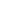 Mar 25 	1. Holy Monday ENG/SPA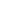 Mar 26 	1. Holy Tuesday SPA ONLY Mar 27	1. Holy Wednesday 3 ENG/SPAMar 28 	1. Holy Thursday 1 BILINGUALMar 29 	1. Offertory & Holy Land Shrines as special (env only) (Good Friday)Mar 31         1. Offertory                      2. Easter SundayApr 7		1. Offertory            	2. Keeping Our Vision Growing **Emaus hombres ~ venta de comida Apr 14 	1. Offertory OLG Food SaleTKC- sacramentals and religious confirmation 919-414-8763Apr 21	1. Offertory                         Tentative~ Food Sale Growing with Grace - contact Carmen. Weekend Sale.  Kitchen reserved Sat & SunApr 28	1. Offertory                      2. Catholic Home Missions        ***Ticket sale for a Mother’s Day Cake (GwG)- Check with Carmen- canceled May 5	1. Offertory            	2. Keeping Our Vision Growing***Ticket sale for a Mother’s Day Cake (GwG)- Check with Carmen- canceled May 12	1. Offertory            	2. Catholic Communications	OLG food sale - mother’s day weekend 	Mother’s Day Raffle (Winner announcement at every Mass) - canceledMay 19	1. Offertory		2. Priest Welfare & Retirement - Diocesan CollectionMay 26	1. Offertory Food sale Growing with Grace - Carmen Ruiz kitchen reserved ONLY for Sunday. 		2. Spontaneous donation for the flooding relief in Kenya 25-26 June 2	1. Offertory                      2. Keeping Our Vision Growing June 9	1. OffertoryOLG Food Sale, IFF advertisement June 16	1. Offertory2. Columbarium FlowersJune 23	1. OffertoryTentative GWG Food Sale Carmen Ruiz (contact) Kitchen Reserved ONLY for Sunday.June 30      1. Offertory                     2. Peter’s Pence (Holy Father)July 7 	1. Offertory		2. Keeping Our Vision GrowingCanceled ~  OLG Food SaleJuly 14	1. Offertory            	2. St. Ann and St. Joachim Novena 		3. Nick Olive Wood Sale (Bethlehem) 919-621-6548July 21	1. Offertory             	2. St. Ann and St. Joachim NovenaJuly 28	1. OffertoryTentative - Food Sale GWG - Carmen Kitchen reserved Sat & SunAug 4	1. Offertory            	2. Keeping Our Vision GrowingAug 11	1. OffertoryPending ~ Food Sale OLG Aug 15	1. Assumption of Blessed Mary (Thursday) Aug 18	1. Offertory Aug 25	1. OffertoryFood Sale GWG - Carmen Ruiz Contact Kitchen Reserved Sat & Sun** Missionary Plan of Cooperation Appeal (Mission Co-Op) can be scheduled this month**None visited in 2022-2023 TBDSept 1	1. Offertory            	2. Keeping Our Vision GrowingSept 8	1. Offertory            	2. Catholic UniversitySept 15	1. OffertoryPending - Food SALE OLGSept 22 	1. OffertoryTentative Food Sale GWG Carmen Point of Contact Kitchen reserved Sat & SunSep 29         1. Offertory                      2. Columbarium FlowersOct 6  	1. Offertory		2. Keeping Our Vision GrowingOct 13	1. Offertory                      2. ProLife CollectionPending - OLG Food saleOct 20	1. Offertory                      2. World Mission SundayTentative Food Sale GWG Carmen Ruiz (point of contact) kitchen reserved ONLY on SundayOct 27	1. Offertory Vendor: Oday Helel- Holy Land Olive Wood SaleNov 1		1. All Saints (Friday)Nov 2	1. All Souls DayNov 3	1. Offertory                       2. Keeping Our Vision GrowingNov 10	1. Offertory                      2. Columbarium FlowersNov 17	1. Offertory              	2. Catholic Campaign for Human Development (CCHD)Tentative Food Sale GWG Carmen Ruiz (point of contact) Kitchen reserved for Sat & SundayNov 24	1. Offertory                      2. KoC $1 per Family Turkey Collection (KoC to confirm - no envelope)Nov 28	1. Thanksgiving Day (no envelope)Dec 1		1. Offertory		2. Keeping Our Vision GrowingDec 8		1. Offertory                      2. Immaculate Conception (Sunday, add envelope)Pending- Add Items sale from OLGDec 12	1. Our Lady of Guadalupe (Thursday, add envelope) Dec 15	1. Offertory            	2. Retired Religious Fund Tentative Food Sale for GWG ~ Carmen Ruiz Point of contact Kitchen reserved for Sat & SunDec 22	1. Offertory		2. Church in AfricaDec 25	1. Christmas Day (Monday, add envelope )  Dec 29	1. OffertoryBeginning of 2024 – Page 6 ONLYJan 1		2. Solemnity of Mary – (Wednesday) ***MAY CHANGE ***Jan 5		1. Offertory            	2. Keeping Our Vision Growing ***MAY CHANGE ***Jan 12	1. OffertoryJan 19	1. OffertoryTentative  Food Sale GWG kitchen reserved on Sat & SunJan 26	1. Offertory                      2. Latin America